Anmeldeformular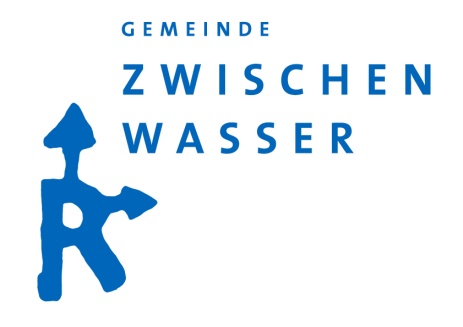 Hundehalter:Name:	     Anschrift:	     Tel.-Nr.:	     E-Mail:	     Hund:Rufname:	      	Rasse:	     Chip-Nr.:	     	Wurfdatum:	     Besitz seit:	     	Hundemarke-Nr.:	     Farbe:	     		Vorbesitzer: 	     Geschlecht:	 Rüde	 HündinKampfhund:	  nein	 ja			______________________________		Unterschrift 